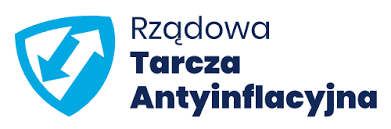 Informacja o obniżonych stawkach podatku dotyczących energii cieplnejDzięki Rządowej Tarczy Antyinflacyjnej, Ustawą z dnia 13 stycznia 2022 r. o zmianie ustawy o podatku od towarów i usług (Dz. U. poz. 196), STAWKA PODATKU VATW OKRESIE OD DNIA 1 LUTEGO 2022 R. DO DNIA 31 LIPCA 2022 R.BĘDZIE WYNOSIŁA 5%.
Dla naszych odbiorców i użytkowników Ciepła Systemowego powyższa stawka będzie zastosowana od kolejnej faktury za ciepło wystawionej za miesiąc luty b.r.  Jednocześnie przypominamy, że zgodnie z przepisami „Rozporządzenia Ministra Finansów z dnia 17 grudnia 2021 r. zmieniającego rozporządzenie w sprawie towarów i usług, dla których obniża się stawkę podatku od towarów i usług, oraz warunków stosowania stawek obniżonych” (Dz.U. 2021 poz. 2350), w fakturach za ciepło wystawionych za miesiąc styczeń 2022 r.STAWKA PODATKU VAT
NA DOSTAWĘ CIEPŁA
WYNOSI 8%
Obniżone stawki podatku VAT obejmują nie tylko cenę ciepła, ale i wszystkie pozostałe pozycje opłat widniejące na fakturach za ciepło, związane z dostawą ciepła i naliczane na podstawie taryfy dla ciepła, tj. opłaty za ciepło, za zamówioną moc, 
za usługi przesyłowe i nośnik ciepła.W związku z powyższym, w rozliczeniach wskazanych powyżej okresów zastosujemy podane w załączonych tabelach ceny energii cieplnej, które uwzględniają obniżone stawki podatku wynikające z przepisów prawa.  Po zakończeniu tych okresów stosowane będą ceny energii cieplnej, które są określone 
w obowiązującej XV Taryfie dla ciepła. 